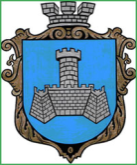 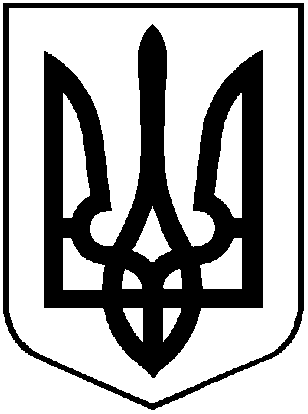 УКРАЇНАВІННИЦЬКОЇ ОБЛАСТІМІСТО ХМІЛЬНИКРОЗПОРЯДЖЕННЯМІСЬКОГО ГОЛОВИ  від “06” вересня 2022   р                                                                                 №381- рПро визначення відповідальних працівників        На виконання постанови Кабінету Міністрів України від 30 серпня 2022 року № 977 «Деякі питання, пов’язані з компенсацією за тимчасове розміщення (перебування) внутрішньо переміщених осіб», враховуючи прийняття виконавчим комітетом рішення від 06.09.2022 р. № 457 “Про затвердження Порядку компенсації  витрат за тимчасове розміщення(перебування) внутрішньо переміщених осіб, які перемістилися у період воєнного стану на територію населених пунктів,що входять до Хмільницької міської ТГ у новій редакції”, керуючись статтями 42, 59 Закону України “Про місцеве самоврядування в Україні”:1.З метою внесення і оброблення інформації, визначеної в Порядку компенсації витрат за тимчасове розміщення (перебування) внутрішньо переміщених осіб, а також для обліку та формування даних, необхідних для здійснення особам, що розмістили внутрішньо переміщених осіб, компенсації витрат, пов’язаних з безоплатним тимчасовим розміщенням внутрішньо переміщених осіб визначити відповідальними за роботу в інформаційно-аналітичній системі наступних працівників, надавши їм відповідні ролі: - Зелінська Олена Олександрівна – адміністратор управління “Центр надання адміністративних послуг” Хмільницької міської ради – оператор ОМС;- Ліпніцька Алла Петрівна - начальник відділу ведення реєстру територіальної громади управління “Центр надання адміністративних послуг” Хмільницької міської ради  – оператор ОМС;- Бевз Інна Євгеніївна –  головний спеціаліст відділу ведення реєстру територіальної громади управління “Центр надання адміністративних послуг” Хмільницької міської ради  – оператор ОМС;- Дешева Катерина Анатоліївна -  заступник начальника управління – начальник відділу адресних соціальних допомог та компенсацій управління праці та соціального захисту населення Хмільницької міської ради – адміністратор ОМС.       2.Посадовим особам, визначеним відповідальними, при виконанні покладених обов’язків керуватися нормами чинного законодавства України з цього питання.        3.Контроль за виконанням цього розпорядження покласти на керуючого справами виконавчого комітету  міської ради  Маташа С.П.Міський голова				                                        Микола ЮРЧИШИН            Сергій МАТАШІрина ТИМОШЕНКОАндрій ПІДГУРСЬКИЙ            Надія БУЛИКОВАІнна  БЕВЗВіктор ЗАБАРСЬКИЙ